                 FZ.2380.20.C.23.2023INFORMACJAO WYBORZE NAJKORZYSTNIEJSZEJ OFERTY	Na podstawie art. 253 ust. 2 ustawy Prawo zamówień publicznych (tekst jedn. Dz. U.              z 2022 r. poz. 1710 ze zm.) Zamawiający informuje, że w postępowaniu prowadzonym w trybie podstawowym bez negocjacji na DOSTAWĘ PAKIETÓW DO POBIERANIA MATERIAŁU GENETYCZNEGO (postępowanie nr 20/C/23)  jako najkorzystniejsza została wybrana oferta Wykonawcy: P.K.H.U. „Promotor” s.c. W. Puzdrowski & A. Puzdrowskaul. Leopolda Staffa 3882-300 Elblągz ceną ofertową brutto: 411.400,00 złUzasadnienie wyboru: Zgodnie z art. 239 ust. 1 ustawy w/w oferta jest najkorzystniejsza na podstawie kryteriów oceny ofert określonych w dokumentach zamówienia.Punktacja przyznana złożonym w postępowaniu ofertom:Sławomir Wilczewski                         (podpis na oryginale)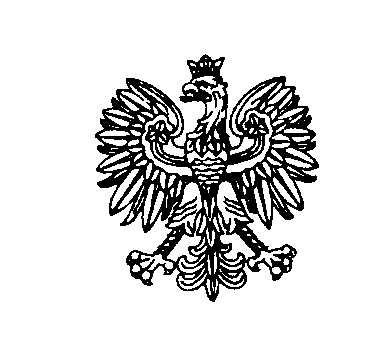 Białystok, dnia 26 lipca 2023 rokuBiałystok, dnia 26 lipca 2023 rokuBiałystok, dnia 26 lipca 2023 rokuBiałystok, dnia 26 lipca 2023 rokuBiałystok, dnia 26 lipca 2023 roku                         ZastępcaKomendanta Wojewódzkiego Policji w Białymstoku                         ZastępcaKomendanta Wojewódzkiego Policji w Białymstoku                         ZastępcaKomendanta Wojewódzkiego Policji w BiałymstokuNr ofertyNazwa(firma)i adres WykonawcyCena ofertowa  brutto w zł/ liczba punktów w kryterium = 100%Razem1P.K.H.U. „Promotor” s.c.W. Puzdrowski & A. Puzdrowskaul. Leopolda Staffa 3882-300 Elbląg411.400,00 zł / 100,00 pkt100,00 pkt2CRIMAT Sp. z o.o.Tomaszowice-Kolonia 2421-008 Tomaszowice415.480,00 zł / 99,02 pkt99,02 pkt